学生宿舍家具采购项目参数要求注： 1、参数不可与已获批学年采购预算有冲突，如有冲突以已批准采购文件为准；2、不得含有排他性技术指标；3、条目可根据具体情况增减；4、本页不够可另起一页。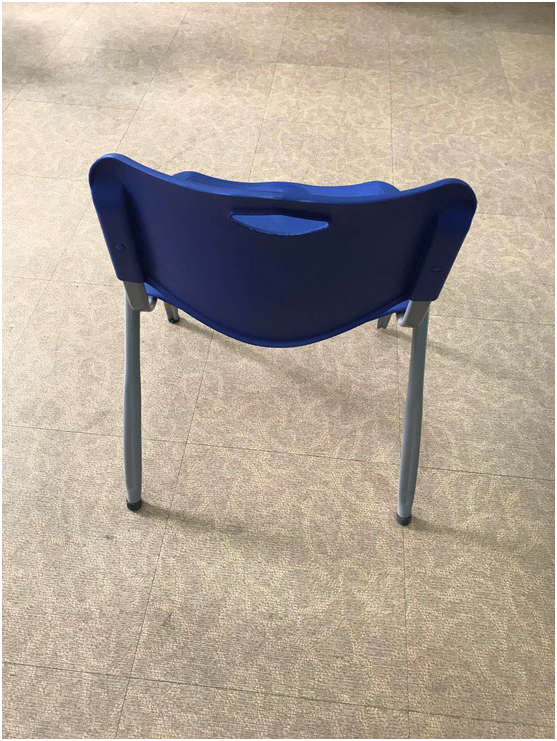 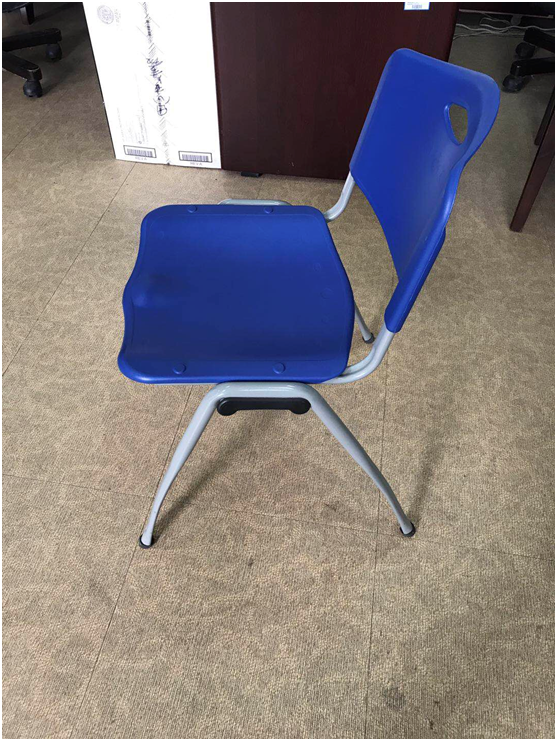 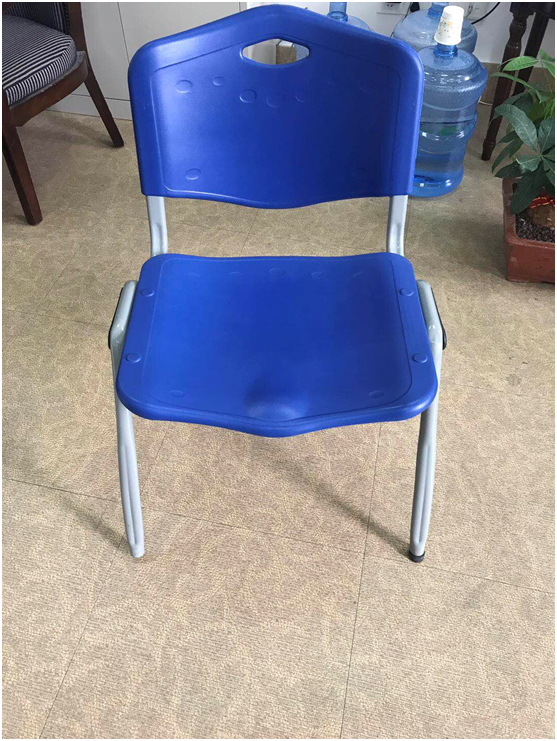 学生宿舍家具采购项目参数要求注： 1、参数不可与已获批学年采购预算有冲突，如有冲突以已批准采购文件为准；2、不得含有排他性技术指标；3、条目可根据具体情况增减；4、本页不够可另起一页。项目名称项目名称学生椅采购数量采购数量2500把供货时间供货时间8月15日前供货地点供货地点各学生宿舍售后服务要求售后服务要求质保5年安装调试要求安装调试要求需送货至房间项目概述：更换学生宿舍受损学生椅，需按我方时间要求按时交货，需配置至房间，剩余部分放置制定地点。项目概述：更换学生宿舍受损学生椅，需按我方时间要求按时交货，需配置至房间，剩余部分放置制定地点。项目概述：更换学生宿舍受损学生椅，需按我方时间要求按时交货，需配置至房间，剩余部分放置制定地点。项目概述：更换学生宿舍受损学生椅，需按我方时间要求按时交货，需配置至房间，剩余部分放置制定地点。项目概述：更换学生宿舍受损学生椅，需按我方时间要求按时交货，需配置至房间，剩余部分放置制定地点。项目概述：更换学生宿舍受损学生椅，需按我方时间要求按时交货，需配置至房间，剩余部分放置制定地点。重要技术指标（必填）重要技术指标（必填）重要技术指标（必填）重要技术指标（必填）重要技术指标（必填）重要技术指标（必填）序号指标名称参数明细参数明细参数明细参数明细1颜色背板和座板为蓝色塑料胶板背板和座板为蓝色塑料胶板背板和座板为蓝色塑料胶板背板和座板为蓝色塑料胶板2尺寸椅子总高（背板顶点离地）约74cm±1cm，座板离地高44cm±1cm，座板尺寸宽约47cm±1cm深约40cm±1cm；椅子总高（背板顶点离地）约74cm±1cm，座板离地高44cm±1cm，座板尺寸宽约47cm±1cm深约40cm±1cm；椅子总高（背板顶点离地）约74cm±1cm，座板离地高44cm±1cm，座板尺寸宽约47cm±1cm深约40cm±1cm；椅子总高（背板顶点离地）约74cm±1cm，座板离地高44cm±1cm，座板尺寸宽约47cm±1cm深约40cm±1cm；3材质椅子腿金属厚度足2.0mm，椅子座板弯管厚度足2.0mm，椅子座板横管厚度足1.5mm；椅子腿金属厚度足2.0mm，椅子座板弯管厚度足2.0mm，椅子座板横管厚度足1.5mm；椅子腿金属厚度足2.0mm，椅子座板弯管厚度足2.0mm，椅子座板横管厚度足1.5mm；椅子腿金属厚度足2.0mm，椅子座板弯管厚度足2.0mm，椅子座板横管厚度足1.5mm；4工艺金属部分经过防锈处理，焊点饱满金属部分经过防锈处理，焊点饱满金属部分经过防锈处理，焊点饱满金属部分经过防锈处理，焊点饱满一般技术指标（选填，不作为评标依据）一般技术指标（选填，不作为评标依据）一般技术指标（选填，不作为评标依据）一般技术指标（选填，不作为评标依据）一般技术指标（选填，不作为评标依据）一般技术指标（选填，不作为评标依据）序号指标名称参数明细参数明细参数明细参数明细1需送货并配送至房间需送货并配送至房间需送货并配送至房间需送货并配送至房间2背板处注明厂家信息、生产日期、保修期限等信息，确保保修期内不脱落。背板处注明厂家信息、生产日期、保修期限等信息，确保保修期内不脱落。背板处注明厂家信息、生产日期、保修期限等信息，确保保修期内不脱落。背板处注明厂家信息、生产日期、保修期限等信息，确保保修期内不脱落。申报人申报人单位负责人项目名称项目名称床板采购数量采购数量1200张供货时间供货时间8月15日前供货地点供货地点各学生宿舍售后服务要求售后服务要求质保5年安装调试要求安装调试要求需送货至房间项目概述：更换受损床板，需按我方时间要求按时交货，需配置至房间，剩余部分放置指定地点。项目概述：更换受损床板，需按我方时间要求按时交货，需配置至房间，剩余部分放置指定地点。项目概述：更换受损床板，需按我方时间要求按时交货，需配置至房间，剩余部分放置指定地点。项目概述：更换受损床板，需按我方时间要求按时交货，需配置至房间，剩余部分放置指定地点。项目概述：更换受损床板，需按我方时间要求按时交货，需配置至房间，剩余部分放置指定地点。项目概述：更换受损床板，需按我方时间要求按时交货，需配置至房间，剩余部分放置指定地点。重要技术指标（必填）重要技术指标（必填）重要技术指标（必填）重要技术指标（必填）重要技术指标（必填）重要技术指标（必填）序号指标名称参数明细参数明细参数明细参数明细1尺寸1900mm*830mm*足18mm1900mm*830mm*足18mm1900mm*830mm*足18mm1900mm*830mm*足18mm2材质杉木实木板杉木实木板杉木实木板杉木实木板3环保提供环保检测报告提供环保检测报告提供环保检测报告提供环保检测报告4供货期30天30天30天30天一般技术指标（选填，不作为评标依据）一般技术指标（选填，不作为评标依据）一般技术指标（选填，不作为评标依据）一般技术指标（选填，不作为评标依据）一般技术指标（选填，不作为评标依据）一般技术指标（选填，不作为评标依据）序号指标名称参数明细参数明细参数明细参数明细1需送货并配送至房间需送货并配送至房间需送货并配送至房间需送货并配送至房间2床板注明厂家信息、生产日期、保修期限等信息，确保保修期内不脱落。床板注明厂家信息、生产日期、保修期限等信息，确保保修期内不脱落。床板注明厂家信息、生产日期、保修期限等信息，确保保修期内不脱落。床板注明厂家信息、生产日期、保修期限等信息，确保保修期内不脱落。申报人申报人单位负责人